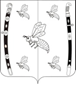 СОВЕТБЖЕДУХОВСКОГО СЕЛЬСКОГО ПОСЕЛЕНИЯБЕЛОРЕЧЕНСКОГО РАЙОНА52 СЕССИЯ 4 СОЗЫВАРЕШЕНИЕ  от 08 февраля 2022 г.					                                     № 127станица  БжедуховскаяКраснодарский крайОб утверждении прейскуранта стоимости гарантированного перечня услуг по погребению,оказываемых гражданам на территории Бжедуховского сельского поселения Белореченского района  В соответствии с Федеральным законом от 6 октября 2003 года №131-ФЗ "Об общих принципах организации местного самоуправления в Российской Федерации", внесенными изменениями от 28 июня 2007 года в Закон Краснодарского края от 04 апреля 2004 года № 666-КЗ «О погребении и похоронном деле на территории Краснодарского края», пунктом 3 статьи 9 Федерального закона от 12 января 1996 года № 8-ФЗ «О погребенииипохоронном деле», на основании письма региональной энергетической комиссии – департамента цен и тарифов Краснодарского края от 04февраля 2021 года, руководствуясь статьей 26 Устава Бжедуховского сельского поселения Белореченского района, Совет Бжедуховского сельского поселения Белореченского района решил:1. Утвердить прейскурант стоимости гарантированного перечня услуг по погребению, оказываемых гражданам на территории Бжедуховского сельского поселения Белореченского района, согласованных с отделением Пенсионного фонда Российской Федерации по Краснодарскому краю, с Краснодарским региональным отделением Фонда социального страхования Российской Федерации и региональной энергетической комиссией – департамента цен и тарифов Краснодарского края (прилагается). 2. Признать утратившим силу пункт 1 решения Совета Бжедуховского сельского поселения Белореченского района от 08 февраля 2021 года № 71 «Об утверждении стоимости услуг по погребению, оказываемых на территории Бжедуховского сельского поселения Белореченского района».3. Контроль за выполнением настоящего решения возложить на мандатную комиссию, включая вопросы депутатской этики и регламента, а также вопросы законности, правопорядка и защиты прав граждан (Касьянова).4. Настоящее решение опубликовать в газете «Огни Кавказа».5. Решение вступает в силу со дня опубликования и распространяется на правоотношения, возникшие с 1 февраля 2022 года.Прейскурант стоимостигарантированногоперечня услуг по погребению,оказываемых гражданам на территории Бжедуховского сельского поселения Белореченского района  Глава Бжедуховского сельского поселения Белореченского района                                                               В.А. СхапцежукГлава Бжедуховского сельского поселенияБелореченского районаВ.А. СхапцежукПредседатель СоветаБжедуховского сельского поселения Белореченского районаВ.Р. СпичаковПРИЛОЖЕНИЕк решению Совета Бжедуховского сельского поселения Белореченского района от 08.02.2022 г. № 127№ п/пНаименование услуги, согласно гарантированному перечню услуг по погребениюСтоимость, руб.1Оформление документов, необходимых для погребения105,282Гроб стандартный, строганный, из материалов толщиной 25-, обитый внутри и снаружи тканью х/б с подушкой из стружки2363,972.1Инвентарная табличка с указанием ФИО, даты рождения и смерти114,032.2Доставка гроба и похоронных принадлежностей по адресу, указанному заказчиком757,293Перевозка тела (останков) умершего к месту захоронения809,914Погребение умершего, при рытье могилы экскаватором1258,725Погребение умершего при рытье могилы вручную2735,306Итого предельная стоимость гарантированного перечня услуг по погребению6.1-при рытье могилы экскаватором5409,206.2-при рытье могилы вручную6885,78